DEKLARACJA UCZESTNICTWAUCZESTNIK PROJEKTUProsimy o czytelne wypełnienie wszystkich niezaciemnionych rubryk wielkimi literami 
lub właściwe zaznaczyć 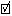 Oświadczam, że:Dobrowolnie deklaruję swój udział w Projekcie.Zostałem poinformowany, że projekt pt. „Koordynacja i monitorowanie rozwoju ekonomii społecznej w regionie" realizowany przez ROPS w Białymstoku jest współfinansowany przez Unię Europejską 
ze środków Europejskiego Funduszu Społecznego w ramach Regionalnego Programu Operacyjnego Województwa Podlaskiego na lata 2014-2020, Oś Priorytetowa VII Poprawa Spójności Społecznej, Działanie 7.3 Wzmocnienie roli ekonomii społecznej w rozwoju społeczno-gospodarczym województwa podlaskiego.Spełniam kryteria kwalifikowalności uprawniające do udziału w Projekcie.Oświadczam, że zapoznałem/łam się z Regulaminem rekrutacji i udziału w Projekcie.Powyższe informacje są zgodne z prawdą i mam świadomość o odpowiedzialności za składanie fałszywych oświadczeń.DATA                                  MIEJSCOWOŚĆ                                           PODPISDANE OSOBOWEDANE OSOBOWEDANE OSOBOWEDANE OSOBOWEDANE OSOBOWEDANE OSOBOWEDANE OSOBOWEDANE OSOBOWEDANE OSOBOWEDANE OSOBOWEDANE OSOBOWEDANE OSOBOWEDANE OSOBOWEDANE OSOBOWEDANE OSOBOWEDANE OSOBOWEDANE OSOBOWEDANE OSOBOWEDANE OSOBOWEDANE OSOBOWEDANE OSOBOWEDANE OSOBOWEDANE OSOBOWEDANE OSOBOWEDANE OSOBOWEDANE OSOBOWEDANE OSOBOWEDANE OSOBOWEDANE OSOBOWEDANE OSOBOWEDANE OSOBOWEDANE OSOBOWEDANE OSOBOWEDANE OSOBOWEDANE OSOBOWEDANE OSOBOWEDANE OSOBOWEDANE OSOBOWERODZAJ UCZESTNIKARODZAJ UCZESTNIKARODZAJ UCZESTNIKARODZAJ UCZESTNIKARODZAJ UCZESTNIKARODZAJ UCZESTNIKARODZAJ UCZESTNIKARODZAJ UCZESTNIKARODZAJ UCZESTNIKARODZAJ UCZESTNIKARODZAJ UCZESTNIKARODZAJ UCZESTNIKARODZAJ UCZESTNIKARODZAJ UCZESTNIKA indywidualny pracownik lub przedstawiciel instytucji / podmiotu indywidualny pracownik lub przedstawiciel instytucji / podmiotu indywidualny pracownik lub przedstawiciel instytucji / podmiotu indywidualny pracownik lub przedstawiciel instytucji / podmiotu indywidualny pracownik lub przedstawiciel instytucji / podmiotu indywidualny pracownik lub przedstawiciel instytucji / podmiotu indywidualny pracownik lub przedstawiciel instytucji / podmiotu indywidualny pracownik lub przedstawiciel instytucji / podmiotu indywidualny pracownik lub przedstawiciel instytucji / podmiotu indywidualny pracownik lub przedstawiciel instytucji / podmiotu indywidualny pracownik lub przedstawiciel instytucji / podmiotu indywidualny pracownik lub przedstawiciel instytucji / podmiotu indywidualny pracownik lub przedstawiciel instytucji / podmiotu indywidualny pracownik lub przedstawiciel instytucji / podmiotu indywidualny pracownik lub przedstawiciel instytucji / podmiotu indywidualny pracownik lub przedstawiciel instytucji / podmiotu indywidualny pracownik lub przedstawiciel instytucji / podmiotu indywidualny pracownik lub przedstawiciel instytucji / podmiotu indywidualny pracownik lub przedstawiciel instytucji / podmiotu indywidualny pracownik lub przedstawiciel instytucji / podmiotu indywidualny pracownik lub przedstawiciel instytucji / podmiotu indywidualny pracownik lub przedstawiciel instytucji / podmiotu indywidualny pracownik lub przedstawiciel instytucji / podmiotu indywidualny pracownik lub przedstawiciel instytucji / podmiotuNAZWA INSTYTUCJINAZWA INSTYTUCJINAZWA INSTYTUCJINAZWA INSTYTUCJINAZWA INSTYTUCJINAZWA INSTYTUCJINAZWA INSTYTUCJINAZWA INSTYTUCJINAZWA INSTYTUCJINAZWA INSTYTUCJINAZWA INSTYTUCJINAZWA INSTYTUCJINAZWA INSTYTUCJINAZWA INSTYTUCJIIMIĘ (IMIONA) I NAZWISKOIMIĘ (IMIONA) I NAZWISKOIMIĘ (IMIONA) I NAZWISKOIMIĘ (IMIONA) I NAZWISKOIMIĘ (IMIONA) I NAZWISKOIMIĘ (IMIONA) I NAZWISKOIMIĘ (IMIONA) I NAZWISKOIMIĘ (IMIONA) I NAZWISKOIMIĘ (IMIONA) I NAZWISKOIMIĘ (IMIONA) I NAZWISKOIMIĘ (IMIONA) I NAZWISKOIMIĘ (IMIONA) I NAZWISKOIMIĘ (IMIONA) I NAZWISKOIMIĘ (IMIONA) I NAZWISKOPESELWYKSZTAŁCENIEWYKSZTAŁCENIE gimnazjalne niższe niż podstawowe podstawowe policealne ponadgimnazjalne wyższe gimnazjalne niższe niż podstawowe podstawowe policealne ponadgimnazjalne wyższeBRAK PESELBRAK PESELBRAK PESELPŁEĆPŁEĆPŁEĆPŁEĆPŁEĆPŁEĆPŁEĆPŁEĆPŁEĆ KOBIETA          MĘŻCZYZNA KOBIETA          MĘŻCZYZNA KOBIETA          MĘŻCZYZNA KOBIETA          MĘŻCZYZNA KOBIETA          MĘŻCZYZNA KOBIETA          MĘŻCZYZNA KOBIETA          MĘŻCZYZNA KOBIETA          MĘŻCZYZNA KOBIETA          MĘŻCZYZNA KOBIETA          MĘŻCZYZNA KOBIETA          MĘŻCZYZNA KOBIETA          MĘŻCZYZNA KOBIETA          MĘŻCZYZNA KOBIETA          MĘŻCZYZNA KOBIETA          MĘŻCZYZNAWYKSZTAŁCENIEWYKSZTAŁCENIE gimnazjalne niższe niż podstawowe podstawowe policealne ponadgimnazjalne wyższe gimnazjalne niższe niż podstawowe podstawowe policealne ponadgimnazjalne wyższeWIEK W CHWILI PRZYSTĄPIENIA DO PROJEKTUWIEK W CHWILI PRZYSTĄPIENIA DO PROJEKTUWIEK W CHWILI PRZYSTĄPIENIA DO PROJEKTUWIEK W CHWILI PRZYSTĄPIENIA DO PROJEKTUWIEK W CHWILI PRZYSTĄPIENIA DO PROJEKTUWIEK W CHWILI PRZYSTĄPIENIA DO PROJEKTUWIEK W CHWILI PRZYSTĄPIENIA DO PROJEKTUWIEK W CHWILI PRZYSTĄPIENIA DO PROJEKTUWIEK W CHWILI PRZYSTĄPIENIA DO PROJEKTUWIEK W CHWILI PRZYSTĄPIENIA DO PROJEKTUWIEK W CHWILI PRZYSTĄPIENIA DO PROJEKTUWIEK W CHWILI PRZYSTĄPIENIA DO PROJEKTUWIEK W CHWILI PRZYSTĄPIENIA DO PROJEKTUWIEK W CHWILI PRZYSTĄPIENIA DO PROJEKTUWIEK W CHWILI PRZYSTĄPIENIA DO PROJEKTUWIEK W CHWILI PRZYSTĄPIENIA DO PROJEKTUWIEK W CHWILI PRZYSTĄPIENIA DO PROJEKTUWIEK W CHWILI PRZYSTĄPIENIA DO PROJEKTUWIEK W CHWILI PRZYSTĄPIENIA DO PROJEKTUWIEK W CHWILI PRZYSTĄPIENIA DO PROJEKTUWIEK W CHWILI PRZYSTĄPIENIA DO PROJEKTUWIEK W CHWILI PRZYSTĄPIENIA DO PROJEKTUWIEK W CHWILI PRZYSTĄPIENIA DO PROJEKTUWIEK W CHWILI PRZYSTĄPIENIA DO PROJEKTUWIEK W CHWILI PRZYSTĄPIENIA DO PROJEKTUWIEK W CHWILI PRZYSTĄPIENIA DO PROJEKTUWYKSZTAŁCENIEWYKSZTAŁCENIE gimnazjalne niższe niż podstawowe podstawowe policealne ponadgimnazjalne wyższe gimnazjalne niższe niż podstawowe podstawowe policealne ponadgimnazjalne wyższeDANE KONTAKTOWE (ADRES STAŁEGO ZAMELDOWANIA LUB ADRES DO KORESPONDENCJI)DANE KONTAKTOWE (ADRES STAŁEGO ZAMELDOWANIA LUB ADRES DO KORESPONDENCJI)DANE KONTAKTOWE (ADRES STAŁEGO ZAMELDOWANIA LUB ADRES DO KORESPONDENCJI)DANE KONTAKTOWE (ADRES STAŁEGO ZAMELDOWANIA LUB ADRES DO KORESPONDENCJI)DANE KONTAKTOWE (ADRES STAŁEGO ZAMELDOWANIA LUB ADRES DO KORESPONDENCJI)DANE KONTAKTOWE (ADRES STAŁEGO ZAMELDOWANIA LUB ADRES DO KORESPONDENCJI)DANE KONTAKTOWE (ADRES STAŁEGO ZAMELDOWANIA LUB ADRES DO KORESPONDENCJI)DANE KONTAKTOWE (ADRES STAŁEGO ZAMELDOWANIA LUB ADRES DO KORESPONDENCJI)DANE KONTAKTOWE (ADRES STAŁEGO ZAMELDOWANIA LUB ADRES DO KORESPONDENCJI)DANE KONTAKTOWE (ADRES STAŁEGO ZAMELDOWANIA LUB ADRES DO KORESPONDENCJI)DANE KONTAKTOWE (ADRES STAŁEGO ZAMELDOWANIA LUB ADRES DO KORESPONDENCJI)DANE KONTAKTOWE (ADRES STAŁEGO ZAMELDOWANIA LUB ADRES DO KORESPONDENCJI)DANE KONTAKTOWE (ADRES STAŁEGO ZAMELDOWANIA LUB ADRES DO KORESPONDENCJI)DANE KONTAKTOWE (ADRES STAŁEGO ZAMELDOWANIA LUB ADRES DO KORESPONDENCJI)DANE KONTAKTOWE (ADRES STAŁEGO ZAMELDOWANIA LUB ADRES DO KORESPONDENCJI)DANE KONTAKTOWE (ADRES STAŁEGO ZAMELDOWANIA LUB ADRES DO KORESPONDENCJI)DANE KONTAKTOWE (ADRES STAŁEGO ZAMELDOWANIA LUB ADRES DO KORESPONDENCJI)DANE KONTAKTOWE (ADRES STAŁEGO ZAMELDOWANIA LUB ADRES DO KORESPONDENCJI)DANE KONTAKTOWE (ADRES STAŁEGO ZAMELDOWANIA LUB ADRES DO KORESPONDENCJI)DANE KONTAKTOWE (ADRES STAŁEGO ZAMELDOWANIA LUB ADRES DO KORESPONDENCJI)DANE KONTAKTOWE (ADRES STAŁEGO ZAMELDOWANIA LUB ADRES DO KORESPONDENCJI)DANE KONTAKTOWE (ADRES STAŁEGO ZAMELDOWANIA LUB ADRES DO KORESPONDENCJI)DANE KONTAKTOWE (ADRES STAŁEGO ZAMELDOWANIA LUB ADRES DO KORESPONDENCJI)DANE KONTAKTOWE (ADRES STAŁEGO ZAMELDOWANIA LUB ADRES DO KORESPONDENCJI)DANE KONTAKTOWE (ADRES STAŁEGO ZAMELDOWANIA LUB ADRES DO KORESPONDENCJI)DANE KONTAKTOWE (ADRES STAŁEGO ZAMELDOWANIA LUB ADRES DO KORESPONDENCJI)DANE KONTAKTOWE (ADRES STAŁEGO ZAMELDOWANIA LUB ADRES DO KORESPONDENCJI)DANE KONTAKTOWE (ADRES STAŁEGO ZAMELDOWANIA LUB ADRES DO KORESPONDENCJI)DANE KONTAKTOWE (ADRES STAŁEGO ZAMELDOWANIA LUB ADRES DO KORESPONDENCJI)DANE KONTAKTOWE (ADRES STAŁEGO ZAMELDOWANIA LUB ADRES DO KORESPONDENCJI)DANE KONTAKTOWE (ADRES STAŁEGO ZAMELDOWANIA LUB ADRES DO KORESPONDENCJI)DANE KONTAKTOWE (ADRES STAŁEGO ZAMELDOWANIA LUB ADRES DO KORESPONDENCJI)DANE KONTAKTOWE (ADRES STAŁEGO ZAMELDOWANIA LUB ADRES DO KORESPONDENCJI)DANE KONTAKTOWE (ADRES STAŁEGO ZAMELDOWANIA LUB ADRES DO KORESPONDENCJI)DANE KONTAKTOWE (ADRES STAŁEGO ZAMELDOWANIA LUB ADRES DO KORESPONDENCJI)DANE KONTAKTOWE (ADRES STAŁEGO ZAMELDOWANIA LUB ADRES DO KORESPONDENCJI)DANE KONTAKTOWE (ADRES STAŁEGO ZAMELDOWANIA LUB ADRES DO KORESPONDENCJI)DANE KONTAKTOWE (ADRES STAŁEGO ZAMELDOWANIA LUB ADRES DO KORESPONDENCJI)WOJEWÓDZTWOWOJEWÓDZTWOWOJEWÓDZTWOWOJEWÓDZTWOWOJEWÓDZTWOWOJEWÓDZTWOPOWIATPOWIATPOWIATPOWIATPOWIATPOWIATPOWIATGMINAGMINAGMINAGMINAGMINAGMINAMIEJSCOWOŚĆMIEJSCOWOŚĆMIEJSCOWOŚĆMIEJSCOWOŚĆMIEJSCOWOŚĆMIEJSCOWOŚĆMIEJSCOWOŚĆULICAULICANR BUDYNKUNR BUDYNKUNR BUDYNKUNR BUDYNKUNR LOKALUKOD POCZTOWYKOD POCZTOWYKOD POCZTOWYKOD POCZTOWYKOD POCZTOWY--TEL. KONTAKTOWYTEL. KONTAKTOWYTEL. KONTAKTOWYTEL. KONTAKTOWYTEL. KONTAKTOWYTEL. KONTAKTOWYTEL. KONTAKTOWYTEL. KONTAKTOWYTEL. KONTAKTOWYTEL. KONTAKTOWYADRES E-MAILADRES E-MAILADRES E-MAILADRES E-MAILADRES E-MAILADRES E-MAILADRES E-MAILADRES E-MAILADRES E-MAILADRES E-MAILADRES E-MAILADRES E-MAILADRES E-MAILADRES E-MAILADRES E-MAILADRES E-MAILSTATUS OSOBY NA RYNKU PRACY W CHWILI PRZYSTĄPIENIA DO PROJEKTUSTATUS OSOBY NA RYNKU PRACY W CHWILI PRZYSTĄPIENIA DO PROJEKTUSTATUS OSOBY NA RYNKU PRACY W CHWILI PRZYSTĄPIENIA DO PROJEKTUSTATUS OSOBY NA RYNKU PRACY W CHWILI PRZYSTĄPIENIA DO PROJEKTUSTATUS OSOBY NA RYNKU PRACY W CHWILI PRZYSTĄPIENIA DO PROJEKTUSTATUS OSOBY NA RYNKU PRACY W CHWILI PRZYSTĄPIENIA DO PROJEKTUSTATUS OSOBY NA RYNKU PRACY W CHWILI PRZYSTĄPIENIA DO PROJEKTUSTATUS OSOBY NA RYNKU PRACY W CHWILI PRZYSTĄPIENIA DO PROJEKTUSTATUS OSOBY NA RYNKU PRACY W CHWILI PRZYSTĄPIENIA DO PROJEKTUSTATUS OSOBY NA RYNKU PRACY W CHWILI PRZYSTĄPIENIA DO PROJEKTUSTATUS OSOBY NA RYNKU PRACY W CHWILI PRZYSTĄPIENIA DO PROJEKTUSTATUS OSOBY NA RYNKU PRACY W CHWILI PRZYSTĄPIENIA DO PROJEKTUSTATUS OSOBY NA RYNKU PRACY W CHWILI PRZYSTĄPIENIA DO PROJEKTUSTATUS OSOBY NA RYNKU PRACY W CHWILI PRZYSTĄPIENIA DO PROJEKTUSTATUS OSOBY NA RYNKU PRACY W CHWILI PRZYSTĄPIENIA DO PROJEKTUSTATUS OSOBY NA RYNKU PRACY W CHWILI PRZYSTĄPIENIA DO PROJEKTUSTATUS OSOBY NA RYNKU PRACY W CHWILI PRZYSTĄPIENIA DO PROJEKTUSTATUS OSOBY NA RYNKU PRACY W CHWILI PRZYSTĄPIENIA DO PROJEKTUSTATUS OSOBY NA RYNKU PRACY W CHWILI PRZYSTĄPIENIA DO PROJEKTUSTATUS OSOBY NA RYNKU PRACY W CHWILI PRZYSTĄPIENIA DO PROJEKTUSTATUS OSOBY NA RYNKU PRACY W CHWILI PRZYSTĄPIENIA DO PROJEKTUSTATUS OSOBY NA RYNKU PRACY W CHWILI PRZYSTĄPIENIA DO PROJEKTUSTATUS OSOBY NA RYNKU PRACY W CHWILI PRZYSTĄPIENIA DO PROJEKTUSTATUS OSOBY NA RYNKU PRACY W CHWILI PRZYSTĄPIENIA DO PROJEKTUSTATUS OSOBY NA RYNKU PRACY W CHWILI PRZYSTĄPIENIA DO PROJEKTUSTATUS OSOBY NA RYNKU PRACY W CHWILI PRZYSTĄPIENIA DO PROJEKTUSTATUS OSOBY NA RYNKU PRACY W CHWILI PRZYSTĄPIENIA DO PROJEKTUSTATUS OSOBY NA RYNKU PRACY W CHWILI PRZYSTĄPIENIA DO PROJEKTUSTATUS OSOBY NA RYNKU PRACY W CHWILI PRZYSTĄPIENIA DO PROJEKTUSTATUS OSOBY NA RYNKU PRACY W CHWILI PRZYSTĄPIENIA DO PROJEKTUSTATUS OSOBY NA RYNKU PRACY W CHWILI PRZYSTĄPIENIA DO PROJEKTUSTATUS OSOBY NA RYNKU PRACY W CHWILI PRZYSTĄPIENIA DO PROJEKTUSTATUS OSOBY NA RYNKU PRACY W CHWILI PRZYSTĄPIENIA DO PROJEKTUSTATUS OSOBY NA RYNKU PRACY W CHWILI PRZYSTĄPIENIA DO PROJEKTUSTATUS OSOBY NA RYNKU PRACY W CHWILI PRZYSTĄPIENIA DO PROJEKTUSTATUS OSOBY NA RYNKU PRACY W CHWILI PRZYSTĄPIENIA DO PROJEKTUSTATUS OSOBY NA RYNKU PRACY W CHWILI PRZYSTĄPIENIA DO PROJEKTUSTATUS OSOBY NA RYNKU PRACY W CHWILI PRZYSTĄPIENIA DO PROJEKTUSTATUS NA RYNKU PRACYSTATUS NA RYNKU PRACYSTATUS NA RYNKU PRACYSTATUS NA RYNKU PRACYSTATUS NA RYNKU PRACYSTATUS NA RYNKU PRACYSTATUS NA RYNKU PRACYSTATUS NA RYNKU PRACYosoba bezrobotna niezarejestrowana w ewidencji urzędów pracy, w tym:osoba bezrobotna niezarejestrowana w ewidencji urzędów pracy, w tym:osoba bezrobotna niezarejestrowana w ewidencji urzędów pracy, w tym:osoba bezrobotna niezarejestrowana w ewidencji urzędów pracy, w tym:osoba bezrobotna niezarejestrowana w ewidencji urzędów pracy, w tym:osoba bezrobotna niezarejestrowana w ewidencji urzędów pracy, w tym:osoba bezrobotna niezarejestrowana w ewidencji urzędów pracy, w tym:osoba bezrobotna niezarejestrowana w ewidencji urzędów pracy, w tym:osoba bezrobotna niezarejestrowana w ewidencji urzędów pracy, w tym:osoba bezrobotna niezarejestrowana w ewidencji urzędów pracy, w tym:osoba bezrobotna niezarejestrowana w ewidencji urzędów pracy, w tym:osoba bezrobotna niezarejestrowana w ewidencji urzędów pracy, w tym:osoba bezrobotna niezarejestrowana w ewidencji urzędów pracy, w tym:osoba bezrobotna niezarejestrowana w ewidencji urzędów pracy, w tym:osoba bezrobotna niezarejestrowana w ewidencji urzędów pracy, w tym:osoba bezrobotna niezarejestrowana w ewidencji urzędów pracy, w tym:osoba bezrobotna niezarejestrowana w ewidencji urzędów pracy, w tym:osoba bezrobotna niezarejestrowana w ewidencji urzędów pracy, w tym:osoba bezrobotna niezarejestrowana w ewidencji urzędów pracy, w tym: osoba długotrwale bezrobotna inne osoba długotrwale bezrobotna inne osoba długotrwale bezrobotna inne osoba długotrwale bezrobotna inne osoba długotrwale bezrobotna inne osoba długotrwale bezrobotna inne osoba długotrwale bezrobotna inne osoba długotrwale bezrobotna inneSTATUS NA RYNKU PRACYSTATUS NA RYNKU PRACYSTATUS NA RYNKU PRACYSTATUS NA RYNKU PRACYSTATUS NA RYNKU PRACYSTATUS NA RYNKU PRACYSTATUS NA RYNKU PRACYSTATUS NA RYNKU PRACYosoba bezrobotna zarejestrowana w ewidencji urzędów pracy, w tym:osoba bezrobotna zarejestrowana w ewidencji urzędów pracy, w tym:osoba bezrobotna zarejestrowana w ewidencji urzędów pracy, w tym:osoba bezrobotna zarejestrowana w ewidencji urzędów pracy, w tym:osoba bezrobotna zarejestrowana w ewidencji urzędów pracy, w tym:osoba bezrobotna zarejestrowana w ewidencji urzędów pracy, w tym:osoba bezrobotna zarejestrowana w ewidencji urzędów pracy, w tym:osoba bezrobotna zarejestrowana w ewidencji urzędów pracy, w tym:osoba bezrobotna zarejestrowana w ewidencji urzędów pracy, w tym:osoba bezrobotna zarejestrowana w ewidencji urzędów pracy, w tym:osoba bezrobotna zarejestrowana w ewidencji urzędów pracy, w tym:osoba bezrobotna zarejestrowana w ewidencji urzędów pracy, w tym:osoba bezrobotna zarejestrowana w ewidencji urzędów pracy, w tym:osoba bezrobotna zarejestrowana w ewidencji urzędów pracy, w tym:osoba bezrobotna zarejestrowana w ewidencji urzędów pracy, w tym:osoba bezrobotna zarejestrowana w ewidencji urzędów pracy, w tym:osoba bezrobotna zarejestrowana w ewidencji urzędów pracy, w tym:osoba bezrobotna zarejestrowana w ewidencji urzędów pracy, w tym:osoba bezrobotna zarejestrowana w ewidencji urzędów pracy, w tym: osoba długotrwale bezrobotna inne osoba długotrwale bezrobotna inne osoba długotrwale bezrobotna inne osoba długotrwale bezrobotna inne osoba długotrwale bezrobotna inne osoba długotrwale bezrobotna inne osoba długotrwale bezrobotna inne osoba długotrwale bezrobotna inneSTATUS NA RYNKU PRACYSTATUS NA RYNKU PRACYSTATUS NA RYNKU PRACYSTATUS NA RYNKU PRACYSTATUS NA RYNKU PRACYSTATUS NA RYNKU PRACYSTATUS NA RYNKU PRACYSTATUS NA RYNKU PRACYosoba bierna zawodowo, w tym:osoba bierna zawodowo, w tym:osoba bierna zawodowo, w tym:osoba bierna zawodowo, w tym:osoba bierna zawodowo, w tym:osoba bierna zawodowo, w tym:osoba bierna zawodowo, w tym:osoba bierna zawodowo, w tym:osoba bierna zawodowo, w tym:osoba bierna zawodowo, w tym:osoba bierna zawodowo, w tym:osoba bierna zawodowo, w tym:osoba bierna zawodowo, w tym:osoba bierna zawodowo, w tym:osoba bierna zawodowo, w tym:osoba bierna zawodowo, w tym:osoba bierna zawodowo, w tym:osoba bierna zawodowo, w tym:osoba bierna zawodowo, w tym: inne osoba ucząca się osoba nieuczestnicząca w kształceniu lub szkoleniu inne osoba ucząca się osoba nieuczestnicząca w kształceniu lub szkoleniu inne osoba ucząca się osoba nieuczestnicząca w kształceniu lub szkoleniu inne osoba ucząca się osoba nieuczestnicząca w kształceniu lub szkoleniu inne osoba ucząca się osoba nieuczestnicząca w kształceniu lub szkoleniu inne osoba ucząca się osoba nieuczestnicząca w kształceniu lub szkoleniu inne osoba ucząca się osoba nieuczestnicząca w kształceniu lub szkoleniu inne osoba ucząca się osoba nieuczestnicząca w kształceniu lub szkoleniuSTATUS NA RYNKU PRACYSTATUS NA RYNKU PRACYSTATUS NA RYNKU PRACYSTATUS NA RYNKU PRACYSTATUS NA RYNKU PRACYSTATUS NA RYNKU PRACYSTATUS NA RYNKU PRACYSTATUS NA RYNKU PRACY osoba pracująca osoba pracująca osoba pracująca osoba pracująca osoba pracująca osoba pracująca osoba pracująca osoba pracująca osoba pracująca osoba pracująca osoba pracująca osoba pracująca osoba pracująca osoba pracująca osoba pracująca osoba pracująca osoba pracująca osoba pracująca osoba pracująca osoba pracująca osoba pracująca osoba pracująca osoba pracująca osoba pracująca osoba pracująca osoba pracująca osoba pracująca osoba pracująca osoba pracująca osoba pracującaSTATUS NA RYNKU PRACYSTATUS NA RYNKU PRACYSTATUS NA RYNKU PRACYSTATUS NA RYNKU PRACYSTATUS NA RYNKU PRACYSTATUS NA RYNKU PRACYSTATUS NA RYNKU PRACYSTATUS NA RYNKU PRACYWYKONYWANY ZAWÓDWYKONYWANY ZAWÓDWYKONYWANY ZAWÓDWYKONYWANY ZAWÓDWYKONYWANY ZAWÓDWYKONYWANY ZAWÓDWYKONYWANY ZAWÓDWYKONYWANY ZAWÓDWYKONYWANY ZAWÓDWYKONYWANY ZAWÓDWYKONYWANY ZAWÓDWYKONYWANY ZAWÓDWYKONYWANY ZAWÓDWYKONYWANY ZAWÓD inny instruktor praktycznej nauki zawodu nauczyciel kształcenia ogólnego nauczyciel wychowania przedszkolnego nauczyciel kształcenia zawodowego pracownik instytucji systemu ochrony zdrowia kluczowy pracownik instytucji pomocy i integracji społecznej pracownik instytucji rynku pracy pracownik instytucji szkolnictwa wyższego pracownik instytucji systemu wspierania rodziny i pieczy zastępczej pracownik ośrodka wsparcia ekonomii społecznej pracownik poradni psychologiczno-pedagogicznej rolnik inny instruktor praktycznej nauki zawodu nauczyciel kształcenia ogólnego nauczyciel wychowania przedszkolnego nauczyciel kształcenia zawodowego pracownik instytucji systemu ochrony zdrowia kluczowy pracownik instytucji pomocy i integracji społecznej pracownik instytucji rynku pracy pracownik instytucji szkolnictwa wyższego pracownik instytucji systemu wspierania rodziny i pieczy zastępczej pracownik ośrodka wsparcia ekonomii społecznej pracownik poradni psychologiczno-pedagogicznej rolnik inny instruktor praktycznej nauki zawodu nauczyciel kształcenia ogólnego nauczyciel wychowania przedszkolnego nauczyciel kształcenia zawodowego pracownik instytucji systemu ochrony zdrowia kluczowy pracownik instytucji pomocy i integracji społecznej pracownik instytucji rynku pracy pracownik instytucji szkolnictwa wyższego pracownik instytucji systemu wspierania rodziny i pieczy zastępczej pracownik ośrodka wsparcia ekonomii społecznej pracownik poradni psychologiczno-pedagogicznej rolnik inny instruktor praktycznej nauki zawodu nauczyciel kształcenia ogólnego nauczyciel wychowania przedszkolnego nauczyciel kształcenia zawodowego pracownik instytucji systemu ochrony zdrowia kluczowy pracownik instytucji pomocy i integracji społecznej pracownik instytucji rynku pracy pracownik instytucji szkolnictwa wyższego pracownik instytucji systemu wspierania rodziny i pieczy zastępczej pracownik ośrodka wsparcia ekonomii społecznej pracownik poradni psychologiczno-pedagogicznej rolnik inny instruktor praktycznej nauki zawodu nauczyciel kształcenia ogólnego nauczyciel wychowania przedszkolnego nauczyciel kształcenia zawodowego pracownik instytucji systemu ochrony zdrowia kluczowy pracownik instytucji pomocy i integracji społecznej pracownik instytucji rynku pracy pracownik instytucji szkolnictwa wyższego pracownik instytucji systemu wspierania rodziny i pieczy zastępczej pracownik ośrodka wsparcia ekonomii społecznej pracownik poradni psychologiczno-pedagogicznej rolnik inny instruktor praktycznej nauki zawodu nauczyciel kształcenia ogólnego nauczyciel wychowania przedszkolnego nauczyciel kształcenia zawodowego pracownik instytucji systemu ochrony zdrowia kluczowy pracownik instytucji pomocy i integracji społecznej pracownik instytucji rynku pracy pracownik instytucji szkolnictwa wyższego pracownik instytucji systemu wspierania rodziny i pieczy zastępczej pracownik ośrodka wsparcia ekonomii społecznej pracownik poradni psychologiczno-pedagogicznej rolnik inny instruktor praktycznej nauki zawodu nauczyciel kształcenia ogólnego nauczyciel wychowania przedszkolnego nauczyciel kształcenia zawodowego pracownik instytucji systemu ochrony zdrowia kluczowy pracownik instytucji pomocy i integracji społecznej pracownik instytucji rynku pracy pracownik instytucji szkolnictwa wyższego pracownik instytucji systemu wspierania rodziny i pieczy zastępczej pracownik ośrodka wsparcia ekonomii społecznej pracownik poradni psychologiczno-pedagogicznej rolnik inny instruktor praktycznej nauki zawodu nauczyciel kształcenia ogólnego nauczyciel wychowania przedszkolnego nauczyciel kształcenia zawodowego pracownik instytucji systemu ochrony zdrowia kluczowy pracownik instytucji pomocy i integracji społecznej pracownik instytucji rynku pracy pracownik instytucji szkolnictwa wyższego pracownik instytucji systemu wspierania rodziny i pieczy zastępczej pracownik ośrodka wsparcia ekonomii społecznej pracownik poradni psychologiczno-pedagogicznej rolnik inny instruktor praktycznej nauki zawodu nauczyciel kształcenia ogólnego nauczyciel wychowania przedszkolnego nauczyciel kształcenia zawodowego pracownik instytucji systemu ochrony zdrowia kluczowy pracownik instytucji pomocy i integracji społecznej pracownik instytucji rynku pracy pracownik instytucji szkolnictwa wyższego pracownik instytucji systemu wspierania rodziny i pieczy zastępczej pracownik ośrodka wsparcia ekonomii społecznej pracownik poradni psychologiczno-pedagogicznej rolnik inny instruktor praktycznej nauki zawodu nauczyciel kształcenia ogólnego nauczyciel wychowania przedszkolnego nauczyciel kształcenia zawodowego pracownik instytucji systemu ochrony zdrowia kluczowy pracownik instytucji pomocy i integracji społecznej pracownik instytucji rynku pracy pracownik instytucji szkolnictwa wyższego pracownik instytucji systemu wspierania rodziny i pieczy zastępczej pracownik ośrodka wsparcia ekonomii społecznej pracownik poradni psychologiczno-pedagogicznej rolnik inny instruktor praktycznej nauki zawodu nauczyciel kształcenia ogólnego nauczyciel wychowania przedszkolnego nauczyciel kształcenia zawodowego pracownik instytucji systemu ochrony zdrowia kluczowy pracownik instytucji pomocy i integracji społecznej pracownik instytucji rynku pracy pracownik instytucji szkolnictwa wyższego pracownik instytucji systemu wspierania rodziny i pieczy zastępczej pracownik ośrodka wsparcia ekonomii społecznej pracownik poradni psychologiczno-pedagogicznej rolnik inny instruktor praktycznej nauki zawodu nauczyciel kształcenia ogólnego nauczyciel wychowania przedszkolnego nauczyciel kształcenia zawodowego pracownik instytucji systemu ochrony zdrowia kluczowy pracownik instytucji pomocy i integracji społecznej pracownik instytucji rynku pracy pracownik instytucji szkolnictwa wyższego pracownik instytucji systemu wspierania rodziny i pieczy zastępczej pracownik ośrodka wsparcia ekonomii społecznej pracownik poradni psychologiczno-pedagogicznej rolnik inny instruktor praktycznej nauki zawodu nauczyciel kształcenia ogólnego nauczyciel wychowania przedszkolnego nauczyciel kształcenia zawodowego pracownik instytucji systemu ochrony zdrowia kluczowy pracownik instytucji pomocy i integracji społecznej pracownik instytucji rynku pracy pracownik instytucji szkolnictwa wyższego pracownik instytucji systemu wspierania rodziny i pieczy zastępczej pracownik ośrodka wsparcia ekonomii społecznej pracownik poradni psychologiczno-pedagogicznej rolnik inny instruktor praktycznej nauki zawodu nauczyciel kształcenia ogólnego nauczyciel wychowania przedszkolnego nauczyciel kształcenia zawodowego pracownik instytucji systemu ochrony zdrowia kluczowy pracownik instytucji pomocy i integracji społecznej pracownik instytucji rynku pracy pracownik instytucji szkolnictwa wyższego pracownik instytucji systemu wspierania rodziny i pieczy zastępczej pracownik ośrodka wsparcia ekonomii społecznej pracownik poradni psychologiczno-pedagogicznej rolnik inny instruktor praktycznej nauki zawodu nauczyciel kształcenia ogólnego nauczyciel wychowania przedszkolnego nauczyciel kształcenia zawodowego pracownik instytucji systemu ochrony zdrowia kluczowy pracownik instytucji pomocy i integracji społecznej pracownik instytucji rynku pracy pracownik instytucji szkolnictwa wyższego pracownik instytucji systemu wspierania rodziny i pieczy zastępczej pracownik ośrodka wsparcia ekonomii społecznej pracownik poradni psychologiczno-pedagogicznej rolnik inny instruktor praktycznej nauki zawodu nauczyciel kształcenia ogólnego nauczyciel wychowania przedszkolnego nauczyciel kształcenia zawodowego pracownik instytucji systemu ochrony zdrowia kluczowy pracownik instytucji pomocy i integracji społecznej pracownik instytucji rynku pracy pracownik instytucji szkolnictwa wyższego pracownik instytucji systemu wspierania rodziny i pieczy zastępczej pracownik ośrodka wsparcia ekonomii społecznej pracownik poradni psychologiczno-pedagogicznej rolnikZATRUDNIONY W:ZATRUDNIONY W:ZATRUDNIONY W:ZATRUDNIONY W:ZATRUDNIONY W:ZATRUDNIONY W:ZATRUDNIONY W:ZATRUDNIONY W:STATUS UCZESTNIKA PROJEKTU W CHWILI PRZYSTĄPIENIA DO PROJEKTUSTATUS UCZESTNIKA PROJEKTU W CHWILI PRZYSTĄPIENIA DO PROJEKTUOSOBA NALEŻĄCA DO MNIEJSZOŚCI NARODOWEJ LUB ETNICZNEJ, MIGRANT, OSOBA OBCEGO POCHODZENIA NIE ODMAWIAM PODANIA INFORMACJI TAKOSOBA BEZDOMNA LUB DOTKNIĘTA WYKLUCZENIEM Z DOSTĘPU DO MIESZKAŃ NIE TAKOSOBA Z NIEPEŁNOSPRAWNOŚCIAMI NIE ODMAWIAM PODANIA INFORMACJI TAKOSOBA W INNEJ NIEKORZYSTNEJ SYTUACJI SPOŁECZNEJ  NIE ODMAWIAM PODANIA INFORMACJI TAK